Oferta cenowa na świadczenie usługi cateringowej/gastronomicznej*  i wynajem sali konsumpcyjnej podczas spotkania wigilijnego odbywającego się w ……….………………………………………….………………………………………………………………………………………………………………………………………………………….. 
(wpisać nazwę i lokalizację sali w której odbywać się będzie spotkanie) 
w terminie 14.12.2018 r. Oferujemy usługę cateringową/gastronomiczną* i wynajem sali podczas spotkania wigilijnego pracowników Urzędu Dozoru Technicznego Oddział w Katowicach zgodnie z proponowanym poniżej menu, według wyceny całkowitego kosztu usługi znajdującego się w tabeli.Wycena:Oferta obejmuje: przygotowanie, dostarczenie i rozmieszczenie posiłków w formie „bufetu szwedzkiego” przed spotkaniem wigilijnym pracowników UDT.obsługę w postaci przygotowania wskazanego pomieszczenia (sali) tj. rozłożenia posiłków 
i zastawy oraz uprzątnięcie sali po spotkaniu;zapewnienie niezbędnego wyposażenia do wykonywania usługi tj.: termosów gastronomicznych, urządzeń grzewczych itp., czystej i nieuszkodzonej (niewyszczerbionej) zastawy stołowej ceramicznej, sztućców metalowych, szklanek, filiżanek, dekoracji stołów 
w tym materiałowych obrusów, papierowych serwetek.Składając ofertę zgadzamy się na istotne warunki zamówienia zawarte w zapytaniu ofertowym min.:Usługa realizowane będzie w terminie 14.12.2018 r. dla 54v osób ,usługa potwierdzana będzie protokołem odbioru, stanowiącym podstawę do wystawienia faktury,termin płatności: 21 dni od daty wpływu do siedziby Zamawiającego, wystawionej prawidłowo faktury wraz z podpisanym przez Strony protokołem odbioru.Okres ważności oferty: ............................. (min 30 dni)Oświadczenie wykonawcy w zakresie wypełnienia obowiązków informacyjnych przewidzianych 
w art. 13 lub art. 14 RODOOświadczam, że wypełniłem obowiązki informacyjne przewidziane w art. 13 lub art. 14 RODO1) wobec osób fizycznych, od których dane osobowe bezpośrednio lub pośrednio pozyskałem w celu ubiegania się o udzielenie zamówienia publicznego w przedmiotowym postępowaniu.*……….…………………………………………………       									(data i podpis wykonawcy)_____________________________1) rozporządzenie Parlamentu Europejskiego i Rady (UE) 2016/679 z dnia 27 kwietnia 2016 r. w sprawie ochrony osób fizycznych w związku z przetwarzaniem danych osobowych i w sprawie swobodnego przepływu takich danych oraz uchylenia dyrektywy 95/46/WE (ogólne rozporządzenie o ochronie danych) (Dz. Urz. UE L 119 z 04.05.2016, str. 1). * W przypadku gdy wykonawca nie przekazuje danych osobowych innych niż bezpośrednio jego dotyczących lub zachodzi wyłączenie stosowania obowiązku informacyjnego, stosownie do art. 13 ust. 4 lub art. 14 ust. 5 RODO treści oświadczenia wykonawca nie składa (usunięcie treści oświadczenia np. przez jego wykreślenie).................................................................................                      (miejscowość, data)Zamawiający: Urząd Dozoru Technicznegoul. Szczęśliwicka 3402-353 WarszawaWykonawca:……………………………………………………………………………..……………………………………………………………………………………………………………………………………………………………..Menu na spotkanie wigilijneGramatura 
w przeliczeniu na 1 osobęKlasyczne dania wigilijne na ciepło – min. 3 rodzaje……………………………………………………………………………………………………………………..........……………………………………………………………………………………………………………………..........……………………………………………………………………………………………………………………..........………………………………………………………Klasyczne dania wigilijne na zimno – min. 3 rodzaje……………………………………………………………………………………………………………………..........……………………………………………………………………………………………………………………..........………………………………………………………………………………………………………………………........………………………………………………………Ciasta - min. 3 rodzaje……………………………………………………………………………………………………………………..........……………………………………………………………………………………………………………………..........……………………………………………………………………………………………………………………..........………………………………………………………Napoje ciepłe i zimne: herbata, kawa, kompot z suszu, soki owocowe, woda mineralna ……………………………………………………………………………………………………………………..........…………………Przedmiot zamówieniaIlość
Cena jednostkowa na 1 os netto (PLN)Wartość netto (PLN)[kol.2 x kol.3]Stawka podatku VAT(%)Wartość brutto 
z VAT (PLN) [kol.4 x kol.5]kol. 1kol. 2kol. 3kol. 4kol. 5kol. 6 Usługa cateringowa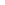 8% Usługa cateringowa23%Wynajęcie sali23%RazemRazem......................................................................       (podpis i pieczęć składającego ofertę)